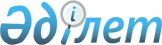 Мәслихаттың 2020 жылғы 2 қыркүйектегі № 352 "Әлеуметтік көмек көрсетудің, оның мөлшерлерін белгілеудің және мұқтаж азаматтардың жекелеген санаттарының тізбесін айқындаудың қағидаларын бекіту туралы" шешіміне өзгеріс енгізу туралы
					
			Күшін жойған
			
			
		
					Қостанай облысы Қамысты ауданы мәслихатының 2021 жылғы 23 сәуірдегі № 37 шешімі. Қостанай облысының Әділет департаментінде 2021 жылғы 29 сәуірде № 9888 болып тіркелді. Күші жойылды - Қостанай облысы Қамысты ауданы мәслихатының 2023 жылғы 14 қарашадағы № 105 шешімімен
      Ескерту. Күші жойылды - Қостанай облысы Қамысты ауданы мәслихатының 14.11.2023 № 105 шешімімен (алғашқы ресми жарияланған күнінен кейін күнтізбелік он күн өткен соң қолданысқа енгізіледі).
      Қамысты аудандық мәслихаты ШЕШІМ ҚАБЫЛДАДЫ:
      1. Мәслихаттың "Әлеуметтік көмек көрсетудің, оның мөлшерлерін белгілеудің және мұқтаж азаматтардың жекелеген санаттарының тізбесін айқындаудың қағидаларын бекіту туралы" 2020 жылғы 2 қыркүйектегі № 352, Нормативтік құқықтық актілерді мемлекеттік тіркеу тізілімінде № 9443 болып тіркелген шешіміне мынадай өзгеріс енгізілсін:
      көрсетілген шешіммен бекітілген, Әлеуметтік көмек көрсетудің, оның мөлшерлерін белгілеудің және мұқтаж азаматтардың жекелеген санаттарының тізбесін айқындаудың қағидаларында:
      7- тармақтың 7) тармақшасы жаңа редакцияда жазылсын:
      "7) Ұлы Отан соғысының ардагерлеріне, Жеңіс Күніне орай, табыстарын есепке алмай, 1 000 000 (бір миллион) теңге мөлшерінде;".
      2. Осы шешім алғашқы ресми жарияланған күнінен кейін күнтізбелік он күн өткен соң қолданысқа енгізіледі.
					© 2012. Қазақстан Республикасы Әділет министрлігінің «Қазақстан Республикасының Заңнама және құқықтық ақпарат институты» ШЖҚ РМК
				
      Сессия төрайымы 

А. Куламбаева

      Қамысты аудандық мәслихатының хатшысы 

С. Кстаубаева
